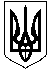    УКРАЇНАЖИТОМИРСЬКА  ОБЛАСТЬНОВОГРАД-ВОЛИНСЬКА МІСЬКА РАДАМІСЬКИЙ  ГОЛОВАРОЗПОРЯДЖЕННЯвід    31.12.2021   № 355(о)Про    затвердження    складу експертної комісії з призначення іменних стипендій Новоград-Волинської міської територіальної громади в галузі культури і мистецтвана 2022- 2023 роки     Керуючись підпунктами 19, 20 частини четвертої статті 42 Закону України «Про місцеве самоврядування в Україні», враховуючи рішення міської ради                                         від 25.11.2021 року № 380 «Про внесення змін до Програми розвитку культури і туризму на території Новоград-Волинської міської територіальної громади на 2019-2023 роки», з метою збереження та розвитку культурного потенціалу, популяризації національних традицій, звичаїв та обрядів, створення максимально сприятливих умов для  підтримки та стимулювання творчої особистості:	1. Створити та затвердити склад експертної комісії з призначення іменних стипендій Новоград-Волинської міської територіальної громади в галузі культури і мистецтва на 2022-2023  роки згідно додатку.2. Контроль    за    виконанням   цього   розпорядження  покласти на заступника міського голови  Борис Н.П. Міський   голова                                                                   Микола  БОРОВЕЦЬДодаток  
до розпорядження міського голови                                                                                від     31.12.2021  №355(о)СКЛАДекспертної комісії з призначення іменних стипендій Новоград-Волинської міської територіальної громади в галузі культури і мистецтва                                    на 2022-2023 роки        Керуючий справами          виконавчого комітету міської ради                                             Олександр ДОЛЯБорис Наталія Петрівна	заступник міського голови,                   голова комісії Широкопояс Олександр Юрійовичначальник управління культури і туризму міської ради, заступник голови комісіїАдамовичЛеся Вікторівназаступник начальника управління культури і туризму міської ради, секретар комісіїЧлени комісії:Члени комісії:АнтипчукІрина Дмитрівнадиректор міського Палацу культури імені Лесі УкраїнкиПолтавченкоЛілія Володимирівнадиректор Школи мистецтвОнищукЛюдмила Вікторівнадиректор міської бібліотекиШутоваЛариса Валентинівнадепутат міської ради (за згодою)Прищепа                                                   Світлана Михайлівнадепутат міської ради (за згодою)Сухих                                                               Андрій Юрійовичдепутат міської ради (за згодою)